X° TRAVERSATA COLLINE DELLE SEI MIGLIA 29-30APRILE 2017 TAPPA WORKING DAYS2017 I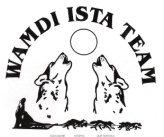 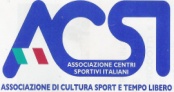 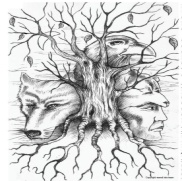 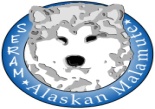 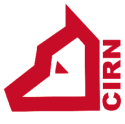 MODULO D’ISCRIZIONEDa riempire ed inviare a Marco Morotti entro il 24 aprile  2017 (chiusura iscrizioni)E-mail : marcomorotti60@libero.it Tel : 347-1875431QUOTA ISCRIZIONE :€ 25,00 EURO € 10,00 EURO SOTTO I DODICI ANNI (compilare il modulo indicando l'età del minore)   comprende iscrizione e cek-point sabato e domenica a mezzogiorno   L'ISCRIZIONE S'INTENDE A PERSONA (indipendentemente dal n° di cani presenti)LA QUOTA SARA’ DA VERSARE ALL'ARRIVO,IL SABATO MATTINA,UNITAMENTE ALLA DICHIARAZIONE LIBERATORIA PER IL RITIRO PASS Nome  Nome  CognomeCognomeIndirizzoIndirizzoIndirizzoIndirizzoTelE-mailE-mailN° CaniNome dei caniNome  Nome  CognomeCognomeIndirizzoIndirizzoIndirizzoIndirizzoTelE-mailE-mailN° CaniNome dei caniNome  Nome  CognomeCognomeIndirizzoIndirizzoIndirizzoIndirizzoTelE-mailE-mailN° CaniNome dei caniNome  Nome  CognomeCognomeIndirizzoIndirizzoIndirizzoIndirizzoTelE-mailE-mailN° CaniNome dei cani